Fiche de préparationATELIERS LANGAGE: Boîte à objet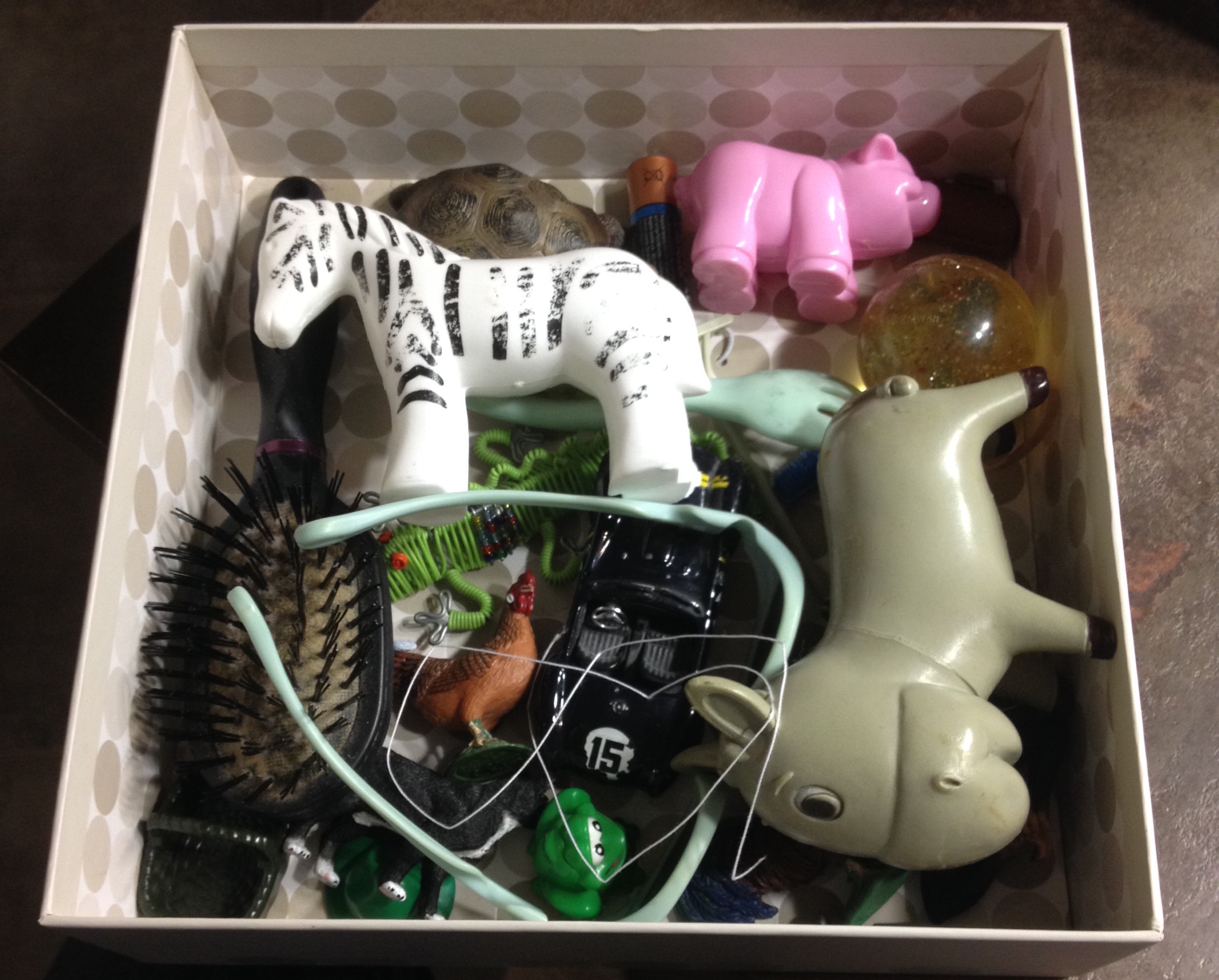 Fiche de préparationATELIERS LANGAGE: Boîte à objetFiche de préparationATELIERS LANGAGE: Boîte à objetFiche de préparationATELIERS LANGAGE: Boîte à objetDomaines: 1. Mobiliser le langage dans toutes ces dimensions Domaines: 1. Mobiliser le langage dans toutes ces dimensions Domaines: 1. Mobiliser le langage dans toutes ces dimensions Domaines: 1. Mobiliser le langage dans toutes ces dimensions Compétences travaillées: 8. Repérer des régularités dans la langue à l'oral en français.10. Discriminer des sons (syllabes, son-voyelles, consonnes)Compétences travaillées: 8. Repérer des régularités dans la langue à l'oral en français.10. Discriminer des sons (syllabes, son-voyelles, consonnes)Objectif: Associer un son à un objetVocabulaire:Nom des objets contenu dans la boîte.Objectif: Associer un son à un objetVocabulaire:Nom des objets contenu dans la boîte.DéroulementTâche de l'élèveRôle de l'adulteMatérielEtape 1: L'élève prend le matériel à son emplacementEtape 2: Il s'installe sur une table et installe le matériel nécessaire pour réaliser la tâcheEtape 3: Il réalise la tâche de l'atelier (autant de fois qu'il le souhaite, sans limite de temps)Prononcer les sons de l’objet choisi. Donner à l'adulte l'objet correspondant Etape 4: Il range soigneusement le matériel tel qu'il était avant son utilisation.Etape 5: Il replace le matériel à sa place pour qu'il puisse être utilisé par d'autres élèves.Avant l'activitéEcouter et regarder la présentation de l'adultePendant l'activitéRespecter le matériel et les étapes d'utilisationCritères de réussite:L'élève prononce les 3 sonsL'élève associe un son à un objet.L'élève range le matériel et le range à sa place Avant l'activitéPrésenter l'atelier à l'enfant, plusieurs fois si nécessairePendant l'activitéObserver l'enfant, noter ses progrès.Déroulement de la présentation:Pour commencer, inviter l'enfant à prendre la boîte à objet.Verbaliser l'objectif: "Je vais te montrer comment écrire une lettre.Choisir 3 objets avec un son d'attaque très différentsPrononcer chaque nom en exagérant l'attaque (chhhhhhhat, lllllllit, aaaaaaananas)Faire répéter à l'enfant de la même manière (en exagérant)(Associer un geste si l'enfant est en difficulté)Répéter une ou plusieurs dois leur nom avec l'exagérationPeux tu me donner l'objet qui commence par ... (poser la question 3x pour les 3 objets)Commencer avec des sons d'attaque très contrastés.Une fois l'exercice maitrisé (quelques semaines), faire la même chose avec le son final.En parallèle, en grand groupe, chaque jour: "qu'entend tu dans pantalon (p) (à) (t) (a) (l) (on)Expliquer ensuite à l'enfant qu'il pourra faire cette activité tout seul, quand il le voudra et autant qu'il le souhaitera. L'inviter à répéter, à ranger le matériel à sa place. Une boite contenant des objets divers.(lit, bassine, roue, fraise, chien, fourmi, vis, clé, fil, sac, éléphant, chapeau, ours, bébé, échelle, lapin, chat, ananas...)